長４封筒（片面・両面１～４c）205×90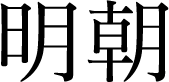 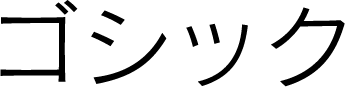 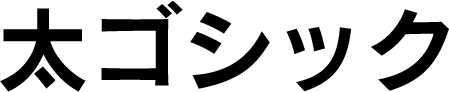 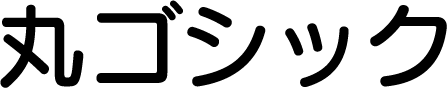 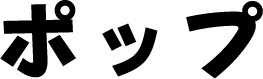 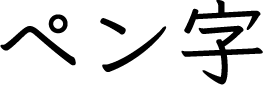 ※郵便番号枠のある封筒のみとなります。○オモテ面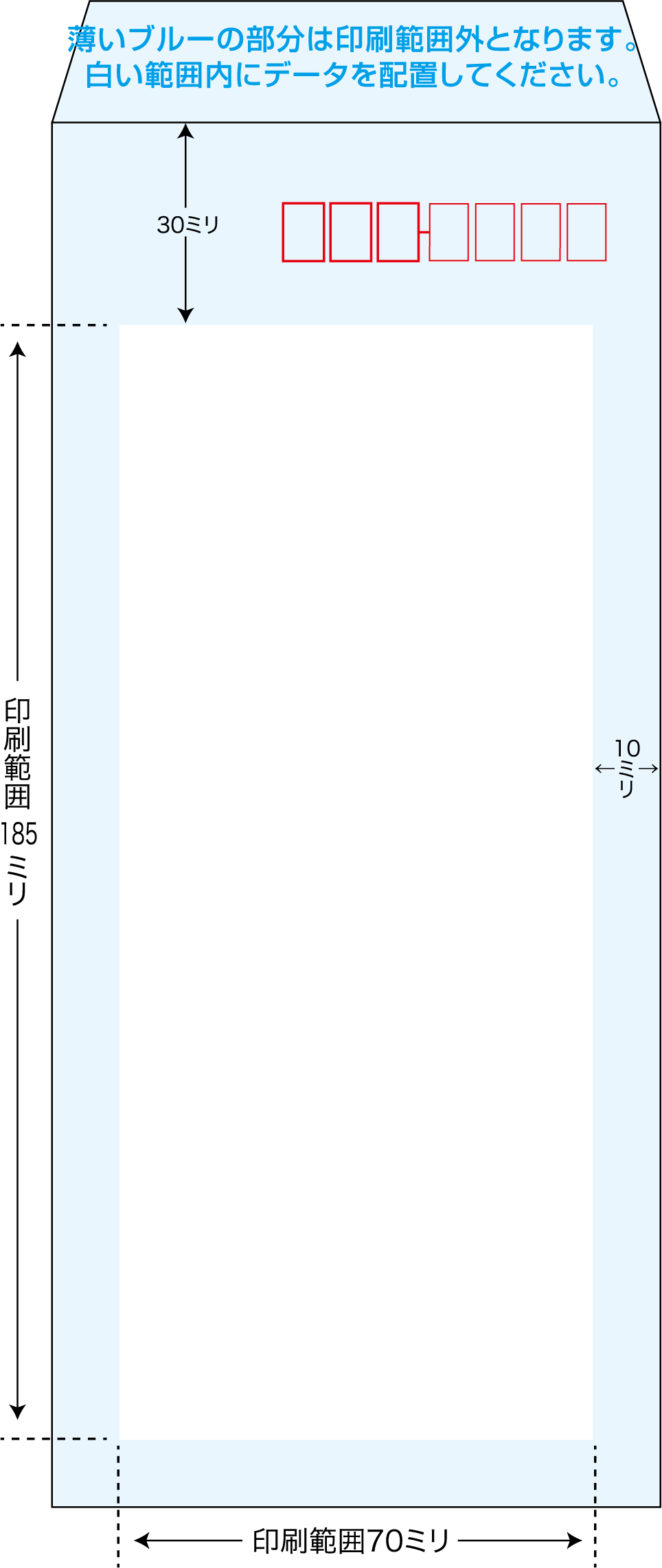 ○ウラ面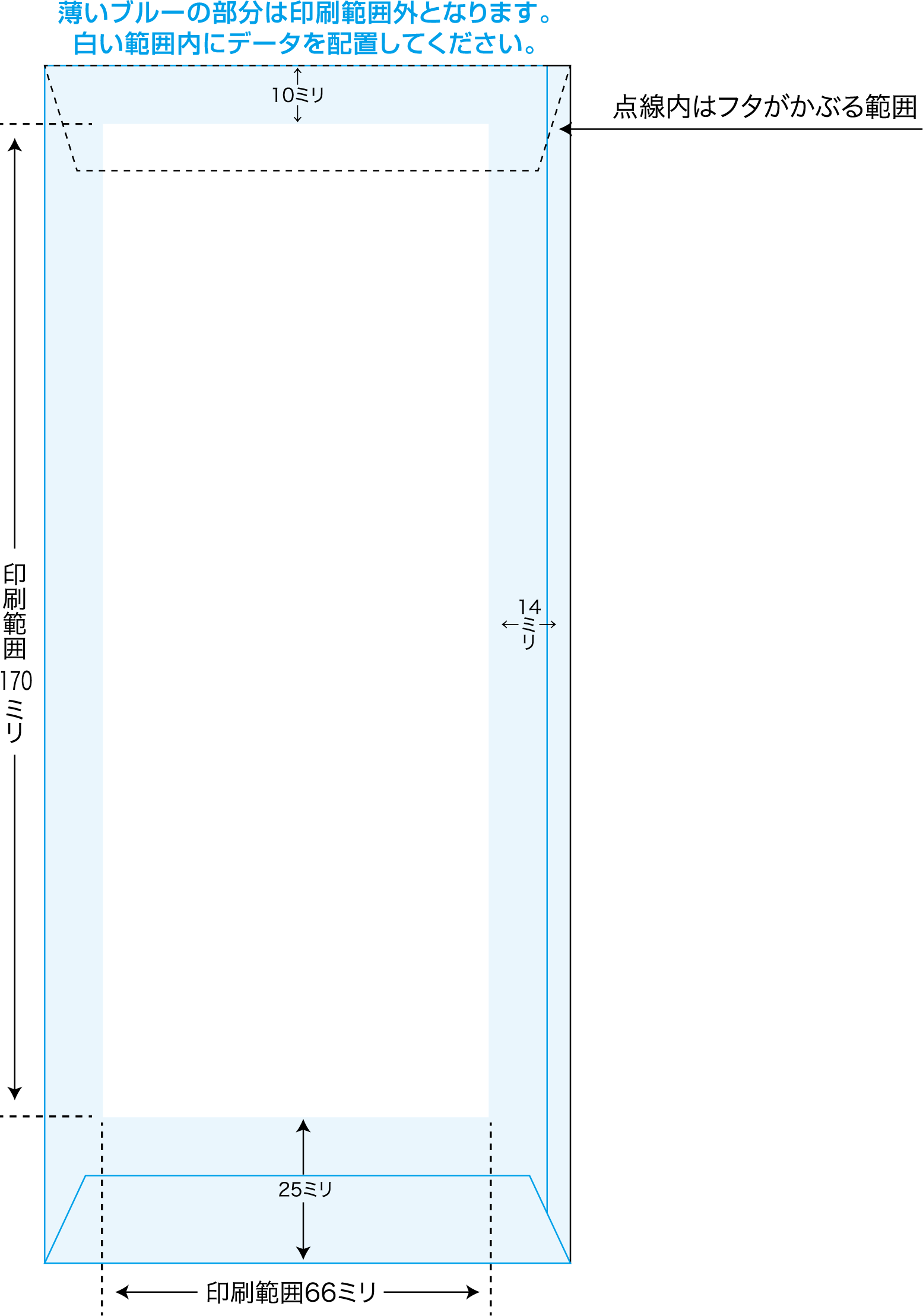 